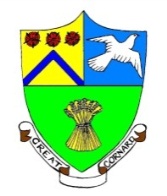 GREAT CORNARD PARISH COUNCILMinutes of the Meeting of the DEVELOPMENT & PLANNING COMMITTEEheld at The Stevenson Centre at 6.45pm on Monday 22nd January 2024PRESENT	Councillors		Cllr Pamela White			Chairperson								Cllr Marjorie Bark			Cllr K Graham							Cllr Tim Hurst			Cllr Melanie Keane							Cllr Stewart Sheridan		Cllr Colin Wright			Acting Council Manager		Miss E SkuceCouncil Administrator		Mrs S KubatAPOLOGIES FOR ABSENCEApologies were received from Cllrs Jane Brooker, Tom Keane and Jane Wakeman.To consider Declarations of Interests and Councillor Requests for Dispensations relating to items on the AgendaNONedECLARATIONS OF GIFTS AND HOSPITALITYNONETO CONSIDER BABERGH DISTRICT COUNCIL’S INTRODUCTION OF STREET VOTE DEVELOPMENT ORDERS – PUBLIC CONSULTATIONMembers reviewed the Street Vote Development Order Consultation from the Department for Levelling Up, Housing and Communities which has a closing date of 2nd February 2024.  The Government seeks to introduce a new route to planning permission called Street Vote Development Orders which will give residents the ability to propose development on their street and, subject to the proposal meeting certain requirements, vote on whether the development should be given planning permission. Members AGREED to note the document but to also seek clarification on whether the implementation of the Street Vote Development Orders would affect the way the Parish Council, as a statutory consultee, is consulted on future applications. The Acting Council Manager will clarify and report back at a future meeting.TO CONSIDER NEW PLANNING APPLICATIONSDC/23/00135 – The Laurels, Kings Hill, Great CornardApplication under S73 for the Removal or Variation of a Condition following grant of DC/23/03275 dated 09/11/2023 Town and Country Planning Act 1990 (as amended).  Change of use from chiropractic clinic to a residential children’s home – to vary Condition 2 (Approved Plans and Documents), Condition 4 (Noise Management Plan), Condition 5 (Maximum Children Occupation).Recommended – APPROVAL but Members were concerned whether the issue of an adequate gate was part of the outside design, thereby stopping the children accessing a busy Bures Road. Also, the staff sleeping quarters appear to have been changed for another bedroom, to accommodate the proposed extra child. Members asked whether staff were no longer required to ‘sleep-in’ or whether the number of children proposed required ‘waking nights’. The Acting Council Manager will raise these concerns with BDC Planning.Meeting closed at 6:57pm